 Семейный  досуг «Витаминная мозаика»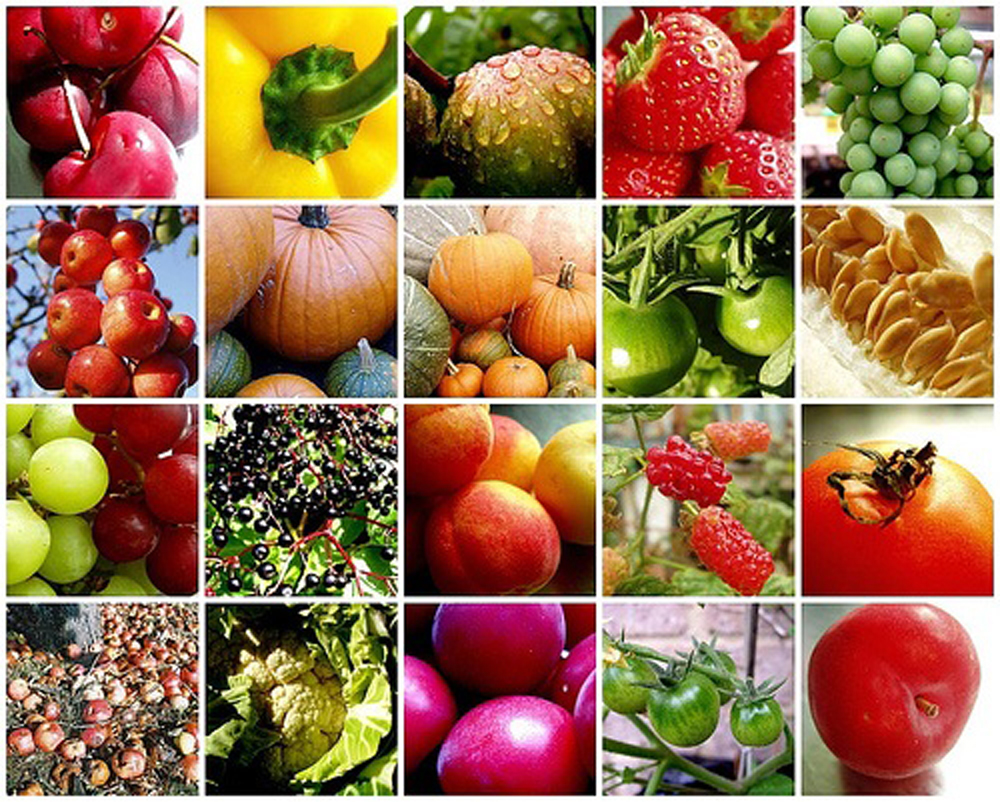 Актуальность             Взаимодействие детского сада и семьи одно из главных направлений педагогического процесса. Существует немало форм организации совместной работы детского сада и родителей. Одной из таких форм является проведения в детском саду семейных досугов с участием родителей, детей, сотрудников детского сада. Такие мероприятия объединяют, сплачивают родителей с детьми, родителей с педагогами, родителей с родителями, создают атмосферу тепла и доверия во взаимоотношениях педагогического персонала и родителей. Много интересного узнаешь о семьях своих воспитанников, об их традициях, увлечениях, о системе воспитания детей в семье, а самое главное родители раскрывают свои таланты и творческие способности, о которых они даже и не догадывались. Неповторимая эмоциональная и духовная атмосфера данного мероприятия создается общим настроением и активностью всех участников: детей, родителей, воспитателей. Семейный досуг – совместно проведенное мероприятие, надолго остаётся в памяти взрослых и детей.Цель: в сотрудничестве с семьей воспитать физически развитого, жизнерадостного ребенка путем формирования у него осознанного отношения к своему здоровью и потребности к здоровому образу жизни.Участники: воспитатели, дети, музыкальный руководитель, родители.Подготовительный этап:Распределение ролей и репетиция.Фото- и видеосъемка рецептов витаминных блюд.Разучивание песен (родители – «Песня о нашей пищи», «Хорошее настроение»; дети – «Песенка «Черничная»).Оформление - Памятка для родителей «Советы правильного питания».Ход мероприятия:Вед.- Добрый вечер, ребята, уважаемые родители и наши гости! Слайд – 1 «Солнышко»- Вы, наверное, обращали внимание, что слова «здоровый образ жизни» слышны буквально на каждом шагу?- Так и есть: сегодня эта тема интересует практически всех.- Представьте себе, что наше солнышко – это здоровый образ жизни. А что надо делать, чтобы быть здоровым? (Ответы детей)- Правильно, и лучики нам подсказывают, что здоровый образ жизни – это:- двигательная активность;- гигиенические условия;- психологический микроклимат семьи;- пребывание на свежем воздухе;- профилактика вредных привычек;- полноценное питание.Вед.- Мы ведем наш разговор о полезной пище,  И напомним вам совет, он не будет лишним –  Прежде, чем за стол вам сесть, призадумайтесь, что съесть! Слайд – 2 «Как правильно питаться»Вед.- Ребята, а как вы думаете, что значит правильное питание? (Ответы детей)- А как думаете вы, уважаемые взрослые? (Мамы исполняют песню «О нашей пище»)Песня «О нашей пище»(на мотив песни «Погода в доме» Л.Долиной)Какую пищу есть полезно детям?Вопрос заботит каждую из мам.Строительную функцию отводятТаким необходимым нам белкам. Слайд – 3,4 БелкиПрипев: Важней всего, чтоб в меню было         И сыр, и рыба, и орех.         А так же мясо, творог, яйца         Тогда здоровьем поразим мы всех.А как же обойтись без углеводов? Слайд – 5,6 УглеводыВолнуется бабулька по утрам.Они с жирами вместе в непогоду Слайд – 6,7 ЖирыТепло поддержат в организме нам.Припев: Важней всего, чтоб в меню было         И сыр, и рыба, и орех.         А так же мясо, творог, яйца         Тогда здоровьем поразим мы всех.Мама:- Наша песня напрямик всем вам точно говорит:  И белки, и углеводы, безусловно, всем важны  Ну, а также организму требуются и жиры. Слайд – 8 Фотография больного ребенка Вед.- Миша медленно растет, от мальчишек отстает.  Что-то страшное с глазами происходит вечерами:  Не зажег на кухне свет и наткнулся на буфет.  Он «куриной слепотою» заболел у нас весною.  Лоб разбил недавно в кровь. Говорят: «Не ел морковь,  Не хватает витамина. А какого – надо знать.  Кто желает отвечать?Вед.- Как вы думаете, почему, Миша, часто болеет и плохо себя чувствует?  (Ответы детей)- Чтобы быть здоровым и бодрым, человеку необходимы витамины, а их нехватка ведет к различным болезням. Слайд -9 Витамины- Ребята, а как вы думаете, где живут витамины? (Ответы детей)- Правильно, ребята, во всех продуктах находятся витамины, поэтому все продукты очень полезны и важны для здоровья, но больше всего витаминов в овощах Слайд - 10 Овощи, фруктах Слайд – 11 Фрукты и ягодах Слайд – 12 Ягоды.- Одни витамины помогают детям расти, другие – голове хорошо думать, быть умной, третьи – глазам хорошо видеть.- Наши девочки, хотят рассказать о пользе ягоды черники, ее еще называют, уважаемые взрослые, молодильной ягодой, она омолаживает организм и благотворно влияет на зрение, особенно при большой нагрузке. (Слайд – 13 Черника)Девочки исполняют песню «Черничная песенка»Вед.- Живут витамины в стране Витаминии,  И в этой стране не бывает уныния.  Жильцы ее силой и бодростью славятся,  С любою болезнью и бодростью славятся.- Ребята, давайте познакомимся с жильцами этой страны.(выход детей – витаминок, в руках корзинка с шариками – витаминами)Ребенок: Витамин A  Слайд – 14,15 витамин А- Расскажу Вам, не тая, как полезен, вам друзья!  Я в морковке и в томате, в тыкве, в персике, в салате,  Съешь меня – и подрастешь, будешь ты во всем хорош!Ребенок: Витамин B Слайд – 16, 17 Витамин В- Рыба, хлеб, яйцо и сыр, мясо, птица и кефир,  Дрожжи, курага, орехи – вот для вас успех секрет успеха!  И в горохе тоже я, много пользы от меня!Ребенок: Витамин C Слайд – 18, 19,20 Витамин С- Земляничку ты сорвешь – в ягодке меня найдешь,  Я в смородине, в капусте, в яблоке живу и в луке,  Я в фасоли и в картошке, в помидоре и горошке!Ребенок: Витамин D Слайд – 21, 22 Витамин D- Я – полезный витамин. Вам друзья необходим!  Кто морскую рыбу ест, тот силен, как Геркулес!Все вместе  Слайд – 23 Витамины- Никогда не унываем и улыбка на лице,  Потому что принимаем витамины все!(Дети – витамины снимают шапочки, проходят к детям)Вед.- Жители страны Витаминии подарили нам шарики – витамины, с витаминами игра, в круг вставайте, детвора.Игра «Назови полезный продукт, в котором находится много витаминов» (Проводится игра в кругу с взрослыми, у кого остановилась витамина, тот называет «Полезный продукт в котором много витаминов») Это интересно… (в кругу)(Ведущий зачитывает информацию)Вед.- Знаете ли вы, что высушенные плоды шиповника в 30 раз богаче витамина C, чем плоды апельсина.- Знаете ли вы, что бананы содержат «витамины счастья».- Знаете ли вы, что слово витамины обозначают от латинского слова «вита», значит «жизнь».Слайд – 24 «Кафе»Вед.- Внимание, внимание! В нашем зале открыто кафе «Витаминное». Работают в нашем кафе наши мамы. Они хотят поделиться секретами полезного и здорового питания:Мама-участница  рассказывает рецепт витаминного блюда «Свекла фаршированная» Девочка-участница вместе с мамой рассказывает рецепт приготовления витаминного блюда «Винегрет» Вед.- От всяких от болезней нет ничего полезней,  Чем пчелиный сладкий мед, всем он силу придает. Слайд – 25 МедВоспитатель рассказывает о полезных и целебных свойствах меда, как использует мед при лечении различных заболеваний.Ребенок - Знают взрослые и дети мед вкуснее всех на свете,  Он излечит от болезней. Мед из всех лекарств полезней!Вед.-  Наши родители хотели бы дать советы правильного питания:(Родители зачитывают по одному совету) Памятка для родителей «Советы правильного питания».Ребенка надо кормить в строго установленное времяДавать только то, что полагается по возрастуКормить детей надо спокойно, терпеливо, давая возможность хорошо прожевывать пищуНи в коем случае не кормить ребенка насильноHe отвлекать от еды чтением или игройHe применять поощрений за съеденное, угроз и наказаний за несъеденноеНадо поощрять желание ребенка есть самостоятельно; стремление ребенка участвовать в сервировке и уборке стола Надо приучать детей перед едой тщательно мыть руки; жевать пищу с закрытым ртом; есть только за столомПравильно пользоваться ложкой, вилкой, ножом; вставая из-за стола, проверить свое место, достаточно ли оно чисто, при необходимости самостоятельно убрать его Окончив еду, поблагодарить тех, кто ее приготовил, сервировал столЗакладывать в детях привычку есть разную пищу.Вед.- Правильное питание – одна из главных составляющих здорового образа жизни. Тем, кто заботливо обеспечивает организм всеми необходимыми веществами, всегда красивы, молоды, активны и радуются жизни.Заключительная песня «Хорошее настроение» (со всеми)Чтобы со здоровьем был у вас порядок,Правильно питайтесь вы в любой денек.Витамины в этом вам всегда помогут,Вспоминайте чаще вы советы ЗОЖПрипев: И здоровье, непременно,         Вас порадует не раз.         И хорошее настроение не покинет больше вас.Не забудьте так же вы про физкультуруЗанимайтесь спортом позабыв про лень.Помните, что лучше быть всегда здоровымИ с зарядки начинайте каждый новый день.Припев: И здоровье, непременно,         Вас порадует не раз.         И хорошее настроение не покинет больше вас.